PORTARIA No 200, DE 6 DE OUTUBRO DE 2016.O SECRETÁRIO DE PLANEJAMENTO E DESENVOLVIMENTO ENERGÉTICO DO MINISTÉRIO DE MINAS E ENERGIA, no uso da competência que lhe foi delegada pelo art. 1o, inciso VI, da Portaria MME no 281, de 29 de junho de 2016, tendo em vista o disposto no art. 5o do Decreto no 7.603, de 9 de novembro de 2011, no art. 5o da Portaria MME no 237, de 9 de junho de 2016, e o que consta do Processo no 48000.001250/2016-69, resolve:Art. 1o Aprovar, na forma do art. 2o, inciso III, do Decreto no 7.603, de 9 de novembro de 2011, como prioritários os Projetos de Distribuição de Energia Elétrica, de titularidade da empresa Companhia Paulista de Força e Luz, inscrita no CNPJ/MF sob o 
no 33.050.196/0001-88, para os fins do art. 2o da Lei no 12.431, de 24 de junho de 2011, descritos no Anexo à presente Portaria.Parágrafo único. Os Projetos relacionados no Anexo são aprovados de forma individualizada.Art. 2o A Companhia Paulista de Força e Luz e a Sociedade Controladora deverão:I - atender aos Procedimentos de Distribuição de Energia Elétrica - PRODIST e ao Manual de Controle Patrimonial do Setor Elétrico - MCPSE, aprovados pela Agência Nacional de Energia Elétrica - ANEEL; II - comprovar a execução dos Projetos por meio de registro no Sistema de Informação Geográfica Regulatório - SIG-R, conforme PRODIST;III - dar ciência ou submeter à anuência prévia da ANEEL a cessão ou o oferecimento dos direitos emergentes do Contrato de Concessão em garantia, inclusive por meio de cessão fiduciária, na forma e condições previstas nas normas setoriais;IV - manter informação relativa à composição societária da Concessionária atualizada junto à ANEEL, identificando o grupo de controle e explicitando as participações societárias diretas e indiretas dos respectivos controladores da empresa titular dos Projetos;V - destacar, quando da emissão pública das debêntures, na primeira página do Prospecto e do Anúncio de Início de Distribuição ou, no caso de distribuição com esforços restritos, do Aviso de Encerramento e do material de divulgação, o número e a data de publicação desta Portaria e o compromisso de alocar os recursos obtidos nos Projetos;VI - manter a documentação relativa à utilização dos recursos captados, até cinco anos após o vencimento das debêntures emitidas, para consulta e fiscalização pelos Órgãos de Controle e Receita Federal do Brasil; e VII - observar as demais disposições constantes na Lei no 12.431, de 2011, no Decreto no 7.603, e 2011, na legislação e normas vigentes e supervenientes, sujeitando-se às penalidades legais, inclusive aquela prevista no art. 2o, § 5o, da referida Lei, a ser aplicada pela Secretaria da Receita Federal do Brasil.Art. 3o O registro no SIG-R de que trata o art. 2o, inciso II, deverá ser realizado para todas as entidades que compõem cada Projeto aprovado, nos termos do Módulo 10 do PRODIST, observado o prazo de até trinta dias contados do início da respectiva Operação Comercial.Parágrafo único. O registro de cada entidade integrante do Projeto deverá conter a identificação desta Portaria e o número do respectivo Projeto indicado no Anexo, no formato estabelecido pela ANEEL.Art. 4o A ANEEL deverá informar à Secretaria de Planejamento e Desenvolvimento Energético do Ministério de Minas e Energia, até março de cada ano, a situação de cada um dos Projetos aprovados como prioritários, nos termos do art. 6o da Portaria MME no 237, de 9 de junho de 2016, tendo por base a comprovação da execução no SIG-R.Art. 5o Alterações técnicas ou de titularidade dos Projetos de que trata esta Portaria, autorizadas pela ANEEL ou pelo Ministério de Minas e Energia, não ensejarão a publicação de nova Portaria de aprovação dos Projetos como prioritários, para os fins do art. 2o da Lei no 12.431, de 2011.Art. 6o O descumprimento das obrigações de que trata esta Portaria implicará na automática revogação da aprovação dos Projetos como prioritários.Art. 7o Esta Portaria entra em vigor na data de sua publicação.EDUARDO AZEVEDO RODRIGUESEste texto não substitui o publicado (Extrato) no DOU de 7.10.2016. ANEXO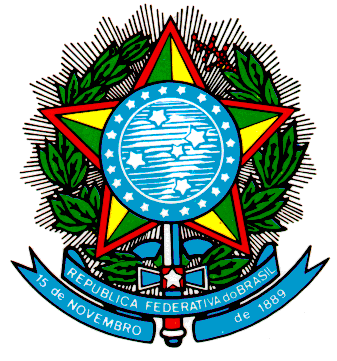 Ministério de Minas e Energia
Consultoria JurídicaCONCESSIONÁRIACONCESSIONÁRIACONCESSIONÁRIACONCESSIONÁRIACONCESSIONÁRIACONCESSIONÁRIA01Razão SocialRazão SocialRazão Social02CNPJCompanhia Paulista de Força e LuzCompanhia Paulista de Força e LuzCompanhia Paulista de Força e Luz33.050.196/0001-8803Logradouro Logradouro Logradouro 04NúmeroRodovia Engenheiro Miguel Noel Nascentes BurnierRodovia Engenheiro Miguel Noel Nascentes BurnierRodovia Engenheiro Miguel Noel Nascentes Burnier1.75505Complemento 06Bairro/Distrito07CEP Km 2,5Parque São Quirino13088-14008Município09UF10TelefoneCampinasSP(19) 3756-801911Contrato de Concessãono 14/1997-DNAEE, de 20 de novembro de 1997.no 14/1997-DNAEE, de 20 de novembro de 1997.no 14/1997-DNAEE, de 20 de novembro de 1997.no 14/1997-DNAEE, de 20 de novembro de 1997.no 14/1997-DNAEE, de 20 de novembro de 1997.12REPRESENTANTE(S) LEGAL(IS) DA CONCESSIONÁRIAREPRESENTANTE(S) LEGAL(IS) DA CONCESSIONÁRIANome: Tiago da Costa Parreira.Nome: Tiago da Costa Parreira.CPF: 013.245.736-94.Nome: Eduardo Atsushi Takeiti.Nome: Eduardo Atsushi Takeiti.CPF: 268.088.448-52.14PESSOA JURÍDICA CONTROLADORA DA CONCESSIONÁRIA (Cia. Aberta)PESSOA JURÍDICA CONTROLADORA DA CONCESSIONÁRIA (Cia. Aberta)Razão SocialRazão SocialCNPJCPFL Energia S.A.CPFL Energia S.A.02.429.144/0001-93PROJETO 1PROJETO 115DenominaçãoSubestação Franca 4 - Guanabara.Subestação Franca 4 - Guanabara.16DescriçãoAmpliação da Subestação - 2o Transformador de 138/13,8 kV-26,6 MVA (LTC -  Load Tap Changer) e 5 Bays 13,8kV.Ampliação da Subestação - 2o Transformador de 138/13,8 kV-26,6 MVA (LTC -  Load Tap Changer) e 5 Bays 13,8kV.17SistemaSubestação de Distribuição - SED.Subestação de Distribuição - SED.18Localização [Município(s)/UF(s)]Município de Franca, Estado de São Paulo.Município de Franca, Estado de São Paulo.19Data Prevista Para Entrada em OperaçãoAgosto/2016.Agosto/2016.PROJETO 2PROJETO 215DenominaçãoSubestação Matão 2 - Progresso.Subestação Matão 2 - Progresso.16DescriçãoSubstituição do Transformador de 25 MVA por 40 MVA 138/13,8 kV e três Bays 13,8 kV.Substituição do Transformador de 25 MVA por 40 MVA 138/13,8 kV e três Bays 13,8 kV.17SistemaSubestação de Distribuição - SED.Subestação de Distribuição - SED.18Localização [Município(s)/UF(s)]Município de Matão, Estado São Paulo.Município de Matão, Estado São Paulo.19Data Prevista Para Entrada em OperaçãoDezembro/2015.Dezembro/2015.PROJETO 3PROJETO 315DenominaçãoSubestação Pirangi 1.Subestação Pirangi 1.16DescriçãoInstalação de Banco de Capacitor de 20 Mvar 138 kV.Instalação de Banco de Capacitor de 20 Mvar 138 kV.17SistemaSubestação de Distribuição - SED.Subestação de Distribuição - SED.18Localização [Município(s)/UF(s)]Município de Pirangi, Estado de São Paulo.Município de Pirangi, Estado de São Paulo.19Data Prevista Para Entrada em OperaçãoMarço/2016.Março/2016.PROJETO 4PROJETO 415DenominaçãoSubestação Pitangueiras 1.Subestação Pitangueiras 1.16DescriçãoInstalação de Banco de Capacitor de 45 Mvar 138 kV.Instalação de Banco de Capacitor de 45 Mvar 138 kV.17SistemaSubestação de Distribuição - SED.Subestação de Distribuição - SED.18Localização [Município(s)/UF(s)]Município de Pitangueiras, Estado de São Paulo.Município de Pitangueiras, Estado de São Paulo.19Data Prevista Para Entrada em OperaçãoAbril/2015.Abril/2015.PROJETO 5PROJETO 515DenominaçãoSubestação Orlândia 1 - Anhanguera.Subestação Orlândia 1 - Anhanguera.16DescriçãoInstalação de Banco de Capacitor de 30 Mvar 138 kV.Instalação de Banco de Capacitor de 30 Mvar 138 kV.17SistemaSubestação de Distribuição - SED.Subestação de Distribuição - SED.18Localização [Município(s)/UF(s)]Município de Orlândia, Estado de São Paulo.Município de Orlândia, Estado de São Paulo.19Data Prevista Para Entrada em OperaçãoSetembro/2015.Setembro/2015.PROJETO 6PROJETO 615DenominaçãoSubestação Birigui 3 - Pérola.Subestação Birigui 3 - Pérola.16DescriçãoConstrução da Subestação 138/11,9 kV - Transformador de 26,6 MVA e cinco Bays 11,9 kV.Construção da Subestação 138/11,9 kV - Transformador de 26,6 MVA e cinco Bays 11,9 kV.17SistemaSubestação de Distribuição - SED.Subestação de Distribuição - SED.18Localização [Município(s)/UF(s)]Município de Birigui, Estado de São Paulo.Município de Birigui, Estado de São Paulo.19Data Prevista Para Entrada em OperaçãoOutubro/2015.Outubro/2015.PROJETO 7PROJETO 715DenominaçãoSubestação São José do Rio Preto 5 - Austa.Subestação São José do Rio Preto 5 - Austa.16DescriçãoAmpliação da Subestação - 2o Transformador, de 40 MVA 138/13,8 kV e sete Bays 13,8 kV.Ampliação da Subestação - 2o Transformador, de 40 MVA 138/13,8 kV e sete Bays 13,8 kV.17SistemaSubestação de Distribuição - SED.Subestação de Distribuição - SED.18Localização [Município(s)/UF(s)]Município de São José do Rio Preto, Estado de São Paulo.Município de São José do Rio Preto, Estado de São Paulo.19Data Prevista Para Entrada em OperaçãoDezembro/2016.Dezembro/2016.PROJETO 8PROJETO 815DenominaçãoSubestação Bauru 3 - Hipódromo.Subestação Bauru 3 - Hipódromo.16DescriçãoSubstituição de dois Transformadores de 25 MVA por dois Transformadores de 40 MVA 138/13,8 kV e seis Bays 13,8 kV.Substituição de dois Transformadores de 25 MVA por dois Transformadores de 40 MVA 138/13,8 kV e seis Bays 13,8 kV.17SistemaSubestação de Distribuição - SED.Subestação de Distribuição - SED.18Localização [Município(s)/UF(s)]Município de Bauru, Estado de São Paulo.Município de Bauru, Estado de São Paulo.19Data Prevista Para Entrada em OperaçãoJaneiro/2016.Janeiro/2016.PROJETO 9PROJETO 915DenominaçãoSubestação Marília 4 - Universitária.Subestação Marília 4 - Universitária.16DescriçãoConstrução da Subestação 138/11,9 kV - Transformador de 26,6 MVA e cinco Bays 11,9 kV.Construção da Subestação 138/11,9 kV - Transformador de 26,6 MVA e cinco Bays 11,9 kV.17SistemaSubestação de Distribuição - SED.Subestação de Distribuição - SED.18Localização [Município(s)/UF(s)]Município de Marilia, Estado de São Paulo.Município de Marilia, Estado de São Paulo.19Data Prevista Para Entrada em OperaçãoNovembro/2016.Novembro/2016.PROJETO 10PROJETO 1015DenominaçãoSubestação Itatiba 4 - Santa Rosa.Subestação Itatiba 4 - Santa Rosa.16DescriçãoConstrução de Subestação 138/13,8 kV - Transformador de  26,6 MVA e cinco Bays 13,8 kV.Construção de Subestação 138/13,8 kV - Transformador de  26,6 MVA e cinco Bays 13,8 kV.17SistemaSubestação de Distribuição - SED.Subestação de Distribuição - SED.18Localização [Município(s)/UF(s)]Município de Itatiba, Estado de São Paulo.Município de Itatiba, Estado de São Paulo.19Data Prevista Para Entrada em OperaçãoDezembro/2016.Dezembro/2016.PROJETO 11PROJETO 1115DenominaçãoSubestação Nova Odessa 1.Subestação Nova Odessa 1.16DescriçãoInstalação do 2o Transformador 138/11,9 kV - 20 MVA (LTC - Load Tap Changer) e quatro Bays 11,9 kV.Instalação do 2o Transformador 138/11,9 kV - 20 MVA (LTC - Load Tap Changer) e quatro Bays 11,9 kV.17SistemaSubestação de Distribuição - SED.Subestação de Distribuição - SED.18Localização [Município(s)/UF(s)]Município de Nova Odessa, Estado de São Paulo.Município de Nova Odessa, Estado de São Paulo.19Data Prevista Para Entrada em OperaçãoMarço/2016.Março/2016.PROJETO 12PROJETO 1215DenominaçãoLinha de Transmissão 138 kV Franca - Pioneiros 3,4.Linha de Transmissão 138 kV Franca - Pioneiros 3,4.16DescriçãoConstrução de cinquenta e quatro quilômetros e duzentos metros de extensão - 138 kV.Construção de cinquenta e quatro quilômetros e duzentos metros de extensão - 138 kV.17SistemaSistema de Distribuição de Alta Tensão - SDAT.Sistema de Distribuição de Alta Tensão - SDAT.18Localização [Município(s)/UF(s)]Município de Franca, Estado de São Paulo.Município de Franca, Estado de São Paulo.19Data Prevista Para Entrada em OperaçãoNovembro/2016.Novembro/2016.PROJETO 13PROJETO 1315DenominaçãoLinha de Transmissão 138 kV Ramal Birigui 3.Linha de Transmissão 138 kV Ramal Birigui 3.16DescriçãoConstrução de um quilômetro e duzentos e vinte metros de extensão - 138 kV.Construção de um quilômetro e duzentos e vinte metros de extensão - 138 kV.17SistemaSistema de Distribuição de Alta Tensão - SDAT.Sistema de Distribuição de Alta Tensão - SDAT.18Localização [Município(s)/UF(s)]Município de Birigui, Estado de São Paulo.Município de Birigui, Estado de São Paulo.19Data Prevista Para Entrada em OperaçãoDezembro/2015.Dezembro/2015.PROJETO 14PROJETO 1415DenominaçãoLinha de Transmissão Piracicaba Transmissora.Linha de Transmissão Piracicaba Transmissora.16DescriçãoConstrução de dez quilômetros e novecentos e sessenta metros de extensão - 138 kV.Construção de dez quilômetros e novecentos e sessenta metros de extensão - 138 kV.17SistemaSistema de Distribuição de Alta Tensão - SDAT.Sistema de Distribuição de Alta Tensão - SDAT.18Localização [Município(s)/UF(s)]Municípios de Botucatu e Araraquara, Estado de São Paulo.Municípios de Botucatu e Araraquara, Estado de São Paulo.19Data Prevista Para Entrada em OperaçãoFevereiro/2016.Fevereiro/2016.PROJETO 15PROJETO 1515DenominaçãoLinha de Transmissão Piracicaba Transmissora - Arcelor Mittal.Linha de Transmissão Piracicaba Transmissora - Arcelor Mittal.16DescriçãoConstrução de doze quilômetros e seiscentos e dez metros de extensão - 138 kV.Construção de doze quilômetros e seiscentos e dez metros de extensão - 138 kV.17SistemaSistema de Distribuição de Alta Tensão - SDAT.Sistema de Distribuição de Alta Tensão - SDAT.18Localização [Município(s)/UF(s)]Município de Piracicaba, Estado de São Paulo.Município de Piracicaba, Estado de São Paulo.19Data Prevista Para Entrada em OperaçãoFevereiro/2016.Fevereiro/2016.PROJETO 16PROJETO 1615DenominaçãoLinha de Transmissão Ramal Campinas 19 - D. Pedro.Linha de Transmissão Ramal Campinas 19 - D. Pedro.16DescriçãoConstrução de cinco quilômetros e seiscentos metros de extensão - 138 kV.Construção de cinco quilômetros e seiscentos metros de extensão - 138 kV.17SistemaSistema de Distribuição de Alta Tensão - SDAT.Sistema de Distribuição de Alta Tensão - SDAT.18Localização [Município(s)/UF(s)]Município de Campinas, Estado de São Paulo.Município de Campinas, Estado de São Paulo.19Data Prevista Para Entrada em OperaçãoFevereiro/2017.Fevereiro/2017.PROJETO 17PROJETO 1715DenominaçãoLinha de Transmissão Ramal Itatiba 4 - Santa Rosa.Linha de Transmissão Ramal Itatiba 4 - Santa Rosa.16DescriçãoConstrução de dois quilômetros de extensão - 138 kV.Construção de dois quilômetros de extensão - 138 kV.17SistemaSistema de Distribuição de Alta Tensão - SDAT.Sistema de Distribuição de Alta Tensão - SDAT.18Localização [Município(s)/UF(s)]Município de Itatiba, Estado de São Paulo.Município de Itatiba, Estado de São Paulo.19Data Prevista Para Entrada em OperaçãoDezembro/2016.Dezembro/2016.PROJETO 18PROJETO 1815DenominaçãoSubestação Guará 1.Subestação Guará 1.16DescriçãoSubstituição do Transformador de 12,5 MVA por outro Transformador de 12,5 MVA com Regulador de Tensão - 138/13,8 kV.Substituição do Transformador de 12,5 MVA por outro Transformador de 12,5 MVA com Regulador de Tensão - 138/13,8 kV.17SistemaSubestação de Distribuição - SED.Subestação de Distribuição - SED.18Localização [Município(s)/UF(s)]Município de Guará, Estado de São Paulo.Município de Guará, Estado de São Paulo.19Data Prevista Para Entrada em OperaçãoJaneiro/2016.Janeiro/2016.PROJETO 19PROJETO 1915DenominaçãoSubestação Santa Adélia 1.Subestação Santa Adélia 1.16DescriçãoSubstituição de dois Transformadores de 9,375 MVA por dois Transformadores de 12,5 MVA, com Regulador de Tensão  (LTC - Load Tap Changer) 69/13,8 kV e três Bays 13,8 kV.Substituição de dois Transformadores de 9,375 MVA por dois Transformadores de 12,5 MVA, com Regulador de Tensão  (LTC - Load Tap Changer) 69/13,8 kV e três Bays 13,8 kV.17SistemaSubestação de Distribuição - SED.Subestação de Distribuição - SED.18Localização [Município(s)/UF(s)]Município de Santa Adélia, Estado de São Paulo.Município de Santa Adélia, Estado de São Paulo.19Data Prevista Para Entrada em OperaçãoFevereiro/2016.Fevereiro/2016.PROJETO  20PROJETO  2015DenominaçãoSubestação Guariba 1.Subestação Guariba 1.16Descrição Construção da Subestação 138/13,8 kV - Transformador de 20 MVA e quatro Bays 13,8 kV. Construção da Subestação 138/13,8 kV - Transformador de 20 MVA e quatro Bays 13,8 kV.17SistemaSubestação de Distribuição - SED.Subestação de Distribuição - SED.18Localização [Município(s)/UF(s)]Município de Guariba, Estado de São Paulo.Município de Guariba, Estado de São Paulo.19Data Prevista Para Entrada em Operaçãofevereiro/2017.fevereiro/2017.PROJETO 21PROJETO 2115DenominaçãoSubestação Taiúva 1.Subestação Taiúva 1.16DescriçãoSubstituição do Transformador de 9,375 MVA por outro de 12,5 MVA (LTC - Load Tap Changer) 138/13,8 kVe um Bay 13,8 kV.Substituição do Transformador de 9,375 MVA por outro de 12,5 MVA (LTC - Load Tap Changer) 138/13,8 kVe um Bay 13,8 kV.17SistemaSubestação de Distribuição - SED.Subestação de Distribuição - SED.18Localização [Município(s)/UF(s)]Município de Taiúva, Estado de São Paulo.Município de Taiúva, Estado de São Paulo.19Data Prevista Para Entrada em OperaçãoMarço/2017Março/2017PROJETO 22PROJETO 2215DenominaçãoSubestação Sertãozinho 1.Subestação Sertãozinho 1.16DescriçãoInstalação de Banco de Capacitor de 45 Mvar 138 kV.Instalação de Banco de Capacitor de 45 Mvar 138 kV.17SistemaSubestação de Distribuição - SED.Subestação de Distribuição - SED.18Localização [Município(s)/UF(s)]Município de Sertãozinho, Estado de São Paulo.Município de Sertãozinho, Estado de São Paulo.19Data Prevista Para Entrada em OperaçãoJulho/2017.Julho/2017.PROJETO 23PROJETO 2315DenominaçãoSubestação Rincão 1.Subestação Rincão 1.16DescriçãoInstalação de Banco de Capacitor de 30 Mvar 138 kV.Instalação de Banco de Capacitor de 30 Mvar 138 kV.17SistemaSubestação de Distribuição - SED.Subestação de Distribuição - SED.18Localização [Município(s)/UF(s)]Município de Rincão, Estado de São Paulo.Município de Rincão, Estado de São Paulo.19Data Prevista Para Entrada em OperaçãoDezembro/2017.Dezembro/2017.PROJETO 24PROJETO 2415DenominaçãoSubestação Olímpia 1 - Jardim Paulista.Subestação Olímpia 1 - Jardim Paulista.16DescriçãoInstalação do 2o Transformador 138/11,9 kV - 12,5 MVA (LTC - Load Tap Changer) e quatro Bays 11,9 kV.Instalação do 2o Transformador 138/11,9 kV - 12,5 MVA (LTC - Load Tap Changer) e quatro Bays 11,9 kV.17SistemaSubestação de Distribuição - SED.Subestação de Distribuição - SED.18Localização [Município(s)/UF(s)]Município de Olímpia, Estado de São Paulo.Município de Olímpia, Estado de São Paulo.19Data Prevista Para Entrada em OperaçãoSetembro/2016.Setembro/2016.PROJETO 25PROJETO 2515DenominaçãoSubestação Ibira 1 - Vila Ventura.Subestação Ibira 1 - Vila Ventura.16DescriçãoInstalação de Transformador 138/34,5 kV de 25 MVA e um Bay de 34,5 kV.Instalação de Transformador 138/34,5 kV de 25 MVA e um Bay de 34,5 kV.17SistemaSubestação de Distribuição - SED.Subestação de Distribuição - SED.18Localização [Município(s)/UF(s)]Município de Ibirá, Estado de São Paulo.Município de Ibirá, Estado de São Paulo.19Data Prevista Para Entrada em OperaçãoAgosto/2016.Agosto/2016.PROJETO 26PROJETO 2615DenominaçãoSubestação Braúna 1.Subestação Braúna 1.16DescriçãoSubstituição do Transformador de 9,375 MVA por outro de 12,5 MVA (LTC - Load Tap Changer) 69/13,8 kV e um Bay 13,8 kV.Substituição do Transformador de 9,375 MVA por outro de 12,5 MVA (LTC - Load Tap Changer) 69/13,8 kV e um Bay 13,8 kV.17SistemaSubestação de Distribuição - SED.Subestação de Distribuição - SED.18Localização [Município(s)/UF(s)]Município de Braúna, Estado de São Paulo.Município de Braúna, Estado de São Paulo.19Data Prevista Para Entrada em OperaçãoNovembro/2016.Novembro/2016.PROJETO 27PROJETO 2715DenominaçãoSubestação Garça 1 - Vitoria.Subestação Garça 1 - Vitoria.16DescriçãoInstalação do 2o Transformador de 12,5 MVA - 138/11,9 kV (LTC - Load Tap Changer) e quatro Bays 11,9 kV.Instalação do 2o Transformador de 12,5 MVA - 138/11,9 kV (LTC - Load Tap Changer) e quatro Bays 11,9 kV.17SistemaSubestação de Distribuição - SED.Subestação de Distribuição - SED.18Localização [Município(s)/UF(s)]Município de Garça, Estado de São Paulo.Município de Garça, Estado de São Paulo.19Data Prevista Para Entrada em OperaçãoNovembro/2016.Novembro/2016.PROJETO 28PROJETO 2815DenominaçãoSubestação Olímpia 1 - Jd. Paulista.Subestação Olímpia 1 - Jd. Paulista.16DescriçãoInstalação de Autotransformador de 42 MVA - 138/69 kV.Instalação de Autotransformador de 42 MVA - 138/69 kV.17SistemaSubestação de Distribuição - SED.Subestação de Distribuição - SED.18Localização [Município(s)/UF(s)]Município de Olímpia, Estado de São Paulo.Município de Olímpia, Estado de São Paulo.19Data Prevista Para Entrada em OperaçãoSetembro/2016.Setembro/2016.PROJETO 29PROJETO 2915DenominaçãoSubestação Cafelândia.Subestação Cafelândia.16Descrição Instalação de Autotransformador de 41,6 MVA - 138/69 kV. Instalação de Autotransformador de 41,6 MVA - 138/69 kV.17SistemaSubestação de Distribuição - SED.Subestação de Distribuição - SED.18Localização [Município(s)/UF(s)]Município de Cafelândia, Estado de São Paulo.Município de Cafelândia, Estado de São Paulo.19Data Prevista Para Entrada em OperaçãoSetembro/2016.Setembro/2016.PROJETO 30PROJETO 3015DenominaçãoSubestação São José do Rio Preto 6 - Norte.Subestação São José do Rio Preto 6 - Norte.16DescriçãoInstalação de dois Bays 13,8 kV no Transformador no 2, de 40 MVA - 138/13,8 kV.Instalação de dois Bays 13,8 kV no Transformador no 2, de 40 MVA - 138/13,8 kV.17SistemaSubestação de Distribuição - SED.Subestação de Distribuição - SED.18Localização [Município(s)/UF(s)]Município de São José do Rio Preto, Estado de São Paulo.Município de São José do Rio Preto, Estado de São Paulo.19Data Prevista Para Entrada em OperaçãoMarço/2017.Março/2017.PROJETO 31PROJETO 3115DenominaçãoSubestação Botucatu 1.Subestação Botucatu 1.16DescriçãoInstalação de um Bay 11,9 kV no Transformador no 1, de 26,6 MVA -  138/11,9 kV.Instalação de um Bay 11,9 kV no Transformador no 1, de 26,6 MVA -  138/11,9 kV.17SistemaSubestação de Distribuição - SED.Subestação de Distribuição - SED.18Localização [Município(s)/UF(s)]Município de Botucatu, Estado de São Paulo.Município de Botucatu, Estado de São Paulo.19Data Prevista Para Entrada em OperaçãoDezembro/2014.Dezembro/2014.PROJETO 32PROJETO 3215DenominaçãoSubestação Araçatuba 3 - Iporã.Subestação Araçatuba 3 - Iporã.16DescriçãoInstalação de dois Bays 11,9 kV no Transformador de 26,6 MVA - 138/11,9 kV.Instalação de dois Bays 11,9 kV no Transformador de 26,6 MVA - 138/11,9 kV.17SistemaSubestação de Distribuição - SED.Subestação de Distribuição - SED.18Localização [Município(s)/UF(s)]Município de Araçatuba, Estado de São Paulo.Município de Araçatuba, Estado de São Paulo.19Data Prevista Para Entrada em OperaçãoSetembro/2016.Setembro/2016.PROJETO 33PROJETO 3315DenominaçãoSubestação Birigui 2 - Guarani.Subestação Birigui 2 - Guarani.16DescriçãoInstalação de dois Bays 11,9 kV no Transformador de 26,6 MVA - 138/11,9 kV.Instalação de dois Bays 11,9 kV no Transformador de 26,6 MVA - 138/11,9 kV.17SistemaSubestação de Distribuição - SED.Subestação de Distribuição - SED.18Localização [Município(s)/UF(s)]Município de Birigui, Estado de São Paulo.Município de Birigui, Estado de São Paulo.19Data Prevista Para Entrada em OperaçãoSetembro/2016.Setembro/2016.PROJETO 34PROJETO 3415DenominaçãoSubestação Araçatuba 4 - Trianon.Subestação Araçatuba 4 - Trianon.16DescriçãoInstalação do 2o Transformador, de 26,6 MVA - 138/11,9 kV e cinco Bays 11,9 kV.Instalação do 2o Transformador, de 26,6 MVA - 138/11,9 kV e cinco Bays 11,9 kV.17SistemaSubestação de Distribuição - SED.Subestação de Distribuição - SED.18Localização [Município(s)/UF(s)]Município de Araçatuba, Estado de São Paulo.Município de Araçatuba, Estado de São Paulo.19Data Prevista Para Entrada em OperaçãoJaneiro/2017.Janeiro/2017.PROJETO 35PROJETO 3515DenominaçãoSubestação Campinas 20 - São Conrado.Subestação Campinas 20 - São Conrado.16DescriçãoConstrução de Subestação, com um Transformador de 26,6 MVA 138/11,9 kV e cinco Bays 11,9 kV.Construção de Subestação, com um Transformador de 26,6 MVA 138/11,9 kV e cinco Bays 11,9 kV.17SistemaSubestação de Distribuição - SED.Subestação de Distribuição - SED.18Localização [Município(s)/UF(s)]Município de Campinas, Estado de São Paulo.Município de Campinas, Estado de São Paulo.19Data Prevista Para Entrada em OperaçãoSetembro/2017.Setembro/2017.PROJETO 36PROJETO 3615DenominaçãoSubestação Monte Mor 1.Subestação Monte Mor 1.16DescriçãoInstalação do 2o Transformador, de 12,5 MVA (LTC - Load Tap Changer) - 138/11,9 kV e três Bays 11,9 kV.Instalação do 2o Transformador, de 12,5 MVA (LTC - Load Tap Changer) - 138/11,9 kV e três Bays 11,9 kV.17SistemaSubestação de Distribuição - SED.Subestação de Distribuição - SED.18Localização [Município(s)/UF(s)]Município de Monte Mor, Estado de São Paulo.Município de Monte Mor, Estado de São Paulo.19Data Prevista Para Entrada em OperaçãoAgosto/2016.Agosto/2016.PROJETO 37PROJETO 3715DenominaçãoSubestação Paulínia 2 - Morumbi.Subestação Paulínia 2 - Morumbi.16DescriçãoInstalação do 2o Transformador, de 12,5 MVA - 138/11,9 kV e três Bays 11,9 kV.Instalação do 2o Transformador, de 12,5 MVA - 138/11,9 kV e três Bays 11,9 kV.17SistemaSubestação de Distribuição - SED.Subestação de Distribuição - SED.18Localização [Município(s)/UF(s)]Município de Paulínia, Estado de São Paulo.Município de Paulínia, Estado de São Paulo.19Data Prevista Para Entrada em OperaçãoSetembro/2016.Setembro/2016.PROJETO 38PROJETO 3815DenominaçãoSubestação Piracicaba 7 - Santa Cecília.Subestação Piracicaba 7 - Santa Cecília.16DescriçãoInstalação do 2o Transformador, de 26,6 MVA - 138/11,9 kV e cinco Bays 11,9 kV.Instalação do 2o Transformador, de 26,6 MVA - 138/11,9 kV e cinco Bays 11,9 kV.17SistemaSubestação de Distribuição - SED.Subestação de Distribuição - SED.18Localização [Município(s)/UF(s)]Município de Piracicaba, Estado de São Paulo.Município de Piracicaba, Estado de São Paulo.19Data Prevista Para Entrada em OperaçãoAgosto/2016.Agosto/2016.PROJETO 39PROJETO 3915DenominaçãoSubestação São Pedro 1.Subestação São Pedro 1.16DescriçãoInstalação do 2o Transformador, de 12,5 MVA - 138/11,9 kV e três Bays 11,9 kV.Instalação do 2o Transformador, de 12,5 MVA - 138/11,9 kV e três Bays 11,9 kV.17SistemaSubestação de Distribuição - SED.Subestação de Distribuição - SED.18Localização [Município(s)/UF(s)]Município de São Pedro, Estado de São Paulo.Município de São Pedro, Estado de São Paulo.19Data Prevista Para Entrada em OperaçãoOutubro/2016.Outubro/2016.PROJETO 40PROJETO 4015DenominaçãoSubestação Itapira 2 - Prados.Subestação Itapira 2 - Prados.16DescriçãoInstalação do 2o Transformador, de 20 MVA - 138/11,9 kV e quatro Bays 11,9 kV.Instalação do 2o Transformador, de 20 MVA - 138/11,9 kV e quatro Bays 11,9 kV.17SistemaSubestação de Distribuição - SED.Subestação de Distribuição - SED.18Localização [Município(s)/UF(s)]Município de Itapira, Estado de São Paulo.Município de Itapira, Estado de São Paulo.19Data Prevista Para Entrada em OperaçãoJaneiro/2016.Janeiro/2016.PROJETO 41PROJETO 4115DenominaçãoSubestação Saltinho 1.Subestação Saltinho 1.16DescriçãoSubstituição do Transformador de 9,375 MVA por outro Transformador de 12,5 MVA - 138/11,9 kV.Substituição do Transformador de 9,375 MVA por outro Transformador de 12,5 MVA - 138/11,9 kV.17SistemaSubestação de Distribuição - SED.Subestação de Distribuição - SED.18Localização [Município(s)/UF(s)]Município de Saltinho, Estado de São Paulo.Município de Saltinho, Estado de São Paulo.19Data Prevista Para Entrada em OperaçãoAgosto/2015.Agosto/2015.PROJETO 42PROJETO 4215DenominaçãoSubestação Campinas 4 - Boa Vista.Subestação Campinas 4 - Boa Vista.16DescriçãoInstalação do 2o Transformador de 26,6 MVA - 138/11,9 kV e cinco Bays 15 kV.Instalação do 2o Transformador de 26,6 MVA - 138/11,9 kV e cinco Bays 15 kV.17SistemaSubestação de Distribuição - SED.Subestação de Distribuição - SED.18Localização [Município(s)/UF(s)]Município de Campinas, Estado de São Paulo.Município de Campinas, Estado de São Paulo.19Data Prevista Para Entrada em OperaçãoDezembro/2016.Dezembro/2016.PROJETO 43PROJETO 4315DenominaçãoSubestação Santa Bárbara 2 - Barbarense.Subestação Santa Bárbara 2 - Barbarense.16DescriçãoInstalação do 2o Transformador de 26,6 MVA - 138/11,9 kV e cinco Bays 15 kV.Instalação do 2o Transformador de 26,6 MVA - 138/11,9 kV e cinco Bays 15 kV.17SistemaSubestação de Distribuição - SED.Subestação de Distribuição - SED.18Localização [Município(s)/UF(s)]Município de Santa Bárbara D'Oeste, Estado de São Paulo.Município de Santa Bárbara D'Oeste, Estado de São Paulo.19Data Prevista Para Entrada em OperaçãoDezembro/2017.Dezembro/2017.PROJETO 44PROJETO 4415DenominaçãoSubestação Piracicaba 9 - Uninorte.Subestação Piracicaba 9 - Uninorte.16DescriçãoConversão da Subestação 138/11,9 kV para Seccionamento Duplo.Conversão da Subestação 138/11,9 kV para Seccionamento Duplo.17SistemaSubestação de Distribuição - SED.Subestação de Distribuição - SED.18Localização [Município(s)/UF(s)]Município de Piracicaba, Estado de São Paulo.Município de Piracicaba, Estado de São Paulo.19Data Prevista Para Entrada em OperaçãoFevereiro/2016.Fevereiro/2016.PROJETO 45PROJETO 4515DenominaçãoSubestação Campinas 8 - Viracopos.Subestação Campinas 8 - Viracopos.16DescriçãoAdequação de duas Entradas de Linha 138 kV.Adequação de duas Entradas de Linha 138 kV.17SistemaSubestação de Distribuição - SED.Subestação de Distribuição - SED.18Localização [Município(s)/UF(s)]Município de Campinas, Estado de São Paulo.Município de Campinas, Estado de São Paulo.19Data Prevista Para Entrada em OperaçãoSetembro/2017.Setembro/2017.PROJETO 46PROJETO 4615DenominaçãoSubestação Campinas 17 - Monte D'Este.Subestação Campinas 17 - Monte D'Este.16DescriçãoInstalação de dois Bays 138 kV.Instalação de dois Bays 138 kV.17SistemaSubestação de Distribuição - SED.Subestação de Distribuição - SED.18Localização [Município(s)/UF(s)]Município de Campinas, Estado de São Paulo.Município de Campinas, Estado de São Paulo.19Data Prevista Para Entrada em OperaçãoAbril/2017.Abril/2017.PROJETO 47PROJETO 4715Denominação Linha de Transmissão Ramal Guariba. Linha de Transmissão Ramal Guariba.16DescriçãoConstrução de Ramal T22 477 MCM, cinco quilômetros de extensão, com conexão em Seccionamento da Linha de Transmissão 138 kV Laranjeiras - Iguapé.Construção de Ramal T22 477 MCM, cinco quilômetros de extensão, com conexão em Seccionamento da Linha de Transmissão 138 kV Laranjeiras - Iguapé.17Sistema Sistema de Distribuição de Alta Tensão - SDAT. Sistema de Distribuição de Alta Tensão - SDAT.18Localização [Município(s)/UF(s)]Município de Guariba, Estado de São Paulo.Município de Guariba, Estado de São Paulo.19Data Prevista Para Entrada em OperaçãoFevereiro/2017.Fevereiro/2017.PROJETO 48PROJETO 4815DenominaçãoLinha de Transmissão 138 kV Porto Colômbia - Barretos.Linha de Transmissão 138 kV Porto Colômbia - Barretos.16DescriçãoLançamento do 4o Circuito cinquenta quilômetros de extensão -  138 kV.Lançamento do 4o Circuito cinquenta quilômetros de extensão -  138 kV.17SistemaSistema de Distribuição de Alta Tensão - SDAT.Sistema de Distribuição de Alta Tensão - SDAT.18Localização [Município(s)/UF(s)]Municípios de Colômbia e Barretos, Estado de São Paulo.Municípios de Colômbia e Barretos, Estado de São Paulo.19Data Prevista Para Entrada em OperaçãoFevereiro/2017.Fevereiro/2017.PROJETO 49PROJETO 4915DenominaçãoLinha de Transmissão Piracicaba Transmissora - Piracicaba 9 (Uninorte).Linha de Transmissão Piracicaba Transmissora - Piracicaba 9 (Uninorte).16DescriçãoConstrução de cinco quilômetros e quinhentos e setenta metros de extensão - Trecho de Linha de Transmissão 138 kV, T22, 795 MCM.Construção de cinco quilômetros e quinhentos e setenta metros de extensão - Trecho de Linha de Transmissão 138 kV, T22, 795 MCM.17SistemaSistema de Distribuição de Alta Tensão - SDAT.Sistema de Distribuição de Alta Tensão - SDAT.18Localização [Município(s)/UF(s)]Município de Piracicaba, Estado de São Paulo.Município de Piracicaba, Estado de São Paulo.19Data Prevista Para Entrada em OperaçãoOutubro/2015.Outubro/2015.PROJETO 50PROJETO 5015DenominaçãoLinha de Transmissão 138 kV Piracicaba Transmissora - Santa Bárbara D'Oeste (CTEEP).Linha de Transmissão 138 kV Piracicaba Transmissora - Santa Bárbara D'Oeste (CTEEP).16DescriçãoConstrução de sete quilômetros e seiscentos e trinta metros de extensão - Trecho de Linha de Transmissão 138 kV, T22, 795 MCM, 2xOPGW (36 fibras).Construção de sete quilômetros e seiscentos e trinta metros de extensão - Trecho de Linha de Transmissão 138 kV, T22, 795 MCM, 2xOPGW (36 fibras).17SistemaSistema de Distribuição de Alta Tensão - SDAT.Sistema de Distribuição de Alta Tensão - SDAT.18Localização [Município(s)/UF(s)]Municípios de Piracicaba e Santa Bárbara D'Oeste, Estado de São Paulo.Municípios de Piracicaba e Santa Bárbara D'Oeste, Estado de São Paulo.19Data Prevista Para Entrada em OperaçãoFevereiro/2016.Fevereiro/2016.PROJETO 51PROJETO 5115DenominaçãoLinha de Transmissão Ramal Barbarense.Linha de Transmissão Ramal Barbarense.16DescriçãoRecondutoramento de um quilômetro e setecentos metros de extensão - Ramal T22, 477 MCM 138 kV.Recondutoramento de um quilômetro e setecentos metros de extensão - Ramal T22, 477 MCM 138 kV.17SistemaSistema de Distribuição de Alta Tensão - SDAT.Sistema de Distribuição de Alta Tensão - SDAT.18Localização [Município(s)/UF(s)]Município de Santa Bárbara D'Oeste, Estado de São Paulo.Município de Santa Bárbara D'Oeste, Estado de São Paulo.19Data Prevista Para Entrada em OperaçãoDezembro/2017.Dezembro/2017.PROJETO 52PROJETO 5215DenominaçãoSubestação Orlândia 1 - Anhanguera.Subestação Orlândia 1 - Anhanguera.16DescriçãoAdequação dos Bays 138 kV da Linha de Distribuição Morro Agudo - Pioneiros e Linha de Distribuição Usina Vale do Rosário - Anhanguera. Conexão da nova fonte Morro Agudo 500/138 kV.Adequação dos Bays 138 kV da Linha de Distribuição Morro Agudo - Pioneiros e Linha de Distribuição Usina Vale do Rosário - Anhanguera. Conexão da nova fonte Morro Agudo 500/138 kV.17SistemaSubestação de Distribuição - SED.Subestação de Distribuição - SED.18Localização [Município(s)/UF(s)]Município de Orlândia, Estado de São Paulo.Município de Orlândia, Estado de São Paulo.19Data Prevista Para Entrada em OperaçãoAbril/2017.Abril/2017.PROJETO 53PROJETO 5315DenominaçãoSubestação Bebedouro 2 - Caiçara.Subestação Bebedouro 2 - Caiçara.16DescriçãoAdequação do Bay 138 kV da Linha de Distribuição Usina Viralcool - Viradouro e Instalação de um Bay de Transferência 138 kV e conexão da nova fonte Morro Agudo 500/138 kV.Adequação do Bay 138 kV da Linha de Distribuição Usina Viralcool - Viradouro e Instalação de um Bay de Transferência 138 kV e conexão da nova fonte Morro Agudo 500/138 kV.17SistemaSubestação de Distribuição - SED.Subestação de Distribuição - SED.18Localização [Município(s)/UF(s)]Município de Bebedouro, Estado de São Paulo.Município de Bebedouro, Estado de São Paulo.19Data Prevista Para Entrada em OperaçãoAbril/2017.Abril/2017.PROJETO 54PROJETO 5415DenominaçãoSubestação UTE Ibitiúva 138 kV.Subestação UTE Ibitiúva 138 kV.16DescriçãoAdequação dos Bays 138 kV do Ramal Viralcool, Linha de Distribuição Pontal - Humaitá e instalação de um Bay de Transferência e Conexão da nova fonte Morro Agudo 500/138 kV.Adequação dos Bays 138 kV do Ramal Viralcool, Linha de Distribuição Pontal - Humaitá e instalação de um Bay de Transferência e Conexão da nova fonte Morro Agudo 500/138 kV.17SistemaSubestação de Distribuição - SED.Subestação de Distribuição - SED.18Localização [Município(s)/UF(s)]Município de Pitangueiras, Estado de São Paulo.Município de Pitangueiras, Estado de São Paulo.19Data Prevista Para Entrada em OperaçãoDezembro/2017.PROJETO 55PROJETO 5515DenominaçãoSubestação Sertãozinho 2 - Humaitá.Subestação Sertãozinho 2 - Humaitá.16DescriçãoAdequação dos Bays 138 kV da Linha de Distribuição Humaitá - Usina Ibitiúva e Linha de Distribuição Humaitá - Pontal e Conexão da nova fonte Morro Agudo 500/138 kV.Adequação dos Bays 138 kV da Linha de Distribuição Humaitá - Usina Ibitiúva e Linha de Distribuição Humaitá - Pontal e Conexão da nova fonte Morro Agudo 500/138 kV.17SistemaSubestação de Distribuição - SED.Subestação de Distribuição - SED.18Localização [Município(s)/UF(s)]Município de Sertãozinho, Estado de São Paulo.Município de Sertãozinho, Estado de São Paulo.19Data Prevista Para Entrada em OperaçãoDezembro/2017.Dezembro/2017.PROJETO 56PROJETO 5615DenominaçãoSubestação UTE Viralcool.Subestação UTE Viralcool.16DescriçãoAdequação dos Bays 138 kV da Linha de Distribuição Viralcool - Usina Ibitiúva e Linha de Distribuição Viradouro - Caiçara e Conexão da nova fonte Morro Agudo 500/138 kV.Adequação dos Bays 138 kV da Linha de Distribuição Viralcool - Usina Ibitiúva e Linha de Distribuição Viradouro - Caiçara e Conexão da nova fonte Morro Agudo 500/138 kV.17SistemaSubestação de Distribuição - SED.Subestação de Distribuição - SED.18Localização [Município(s)/UF(s)]Município de Pitangueiras, Estado de São Paulo.Município de Pitangueiras, Estado de São Paulo.19Data Prevista Para Entrada em OperaçãoDezembro/2017.Dezembro/2017.PROJETO 57PROJETO 5715DenominaçãoSubestação Campinas 8 - Viracopos.Subestação Campinas 8 - Viracopos.16DescriçãoInstalação do 2o Transformador de 20 MVA 138/11,9 kV e  quatro Bays 11,9 kV e adequação de dois Bays 138 kV da Linha de Distribuição Itatiba (Transenergia) - Viracopos. Instalação de um Bay 138 kV para a Linha de Distribuição Viracopos - Bandeirantes e um Bay 138 kV para a Linha de Distribuição Viracopos - Morro Azul.Instalação do 2o Transformador de 20 MVA 138/11,9 kV e  quatro Bays 11,9 kV e adequação de dois Bays 138 kV da Linha de Distribuição Itatiba (Transenergia) - Viracopos. Instalação de um Bay 138 kV para a Linha de Distribuição Viracopos - Bandeirantes e um Bay 138 kV para a Linha de Distribuição Viracopos - Morro Azul.17SistemaSubestação de Distribuição - SED.Subestação de Distribuição - SED.18Localização [Município(s)/UF(s)]Município de Campinas, Estado de São Paulo.Município de Campinas, Estado de São Paulo.19Data Prevista Para Entrada em OperaçãoSetembro/2017.Setembro/2017.PROJETO 58PROJETO 5815DenominaçãoSubestação Rincão 1.Subestação Rincão 1.16DescriçãoInstalação de Banco de Capacitor de 30 Mvar 138 kV.Instalação de Banco de Capacitor de 30 Mvar 138 kV.17SistemaSubestação de Distribuição - SED.Subestação de Distribuição - SED.18Localização [Município(s)/UF(s)]Município de Rincão, Estado de São Paulo.Município de Rincão, Estado de São Paulo.19Data Prevista Para Entrada em OperaçãoDezembro/2017.Dezembro/2017.PROJETO 59PROJETO 5915DenominaçãoSubestação Botucatu 2 - Auxiliadora.Subestação Botucatu 2 - Auxiliadora.16DescriçãoSubstituição de dois Transformadores 25 MVA (sem LTC - Load Tap Changer) por outros dois Transformadores de  25 MVA (com LTC - Load Tap Changer) -  138/34,5 kV.Substituição de dois Transformadores 25 MVA (sem LTC - Load Tap Changer) por outros dois Transformadores de  25 MVA (com LTC - Load Tap Changer) -  138/34,5 kV.17SistemaSubestação de Distribuição - SED.Subestação de Distribuição - SED.18Localização [Município(s)/UF(s)]Município de Botucatu, Estado de São Paulo.Município de Botucatu, Estado de São Paulo.19Data Prevista Para Entrada em OperaçãoSetembro/2017.Setembro/2017.PROJETO 60PROJETO 6015DenominaçãoSubestação Ibitinga.Subestação Ibitinga.16DescriçãoSubstituição do Transformador de 12,5 MVA por outro Transformador de 26,6 MVA - 138/13,8 kV (com LTC - Load Tap Changer) e um Bay 13,8 kV.Substituição do Transformador de 12,5 MVA por outro Transformador de 26,6 MVA - 138/13,8 kV (com LTC - Load Tap Changer) e um Bay 13,8 kV.17SistemaSubestação de Distribuição - SED.Subestação de Distribuição - SED.18Localização [Município(s)/UF(s)]Município de Ibitinga, Estado de São Paulo.Município de Ibitinga, Estado de São Paulo.19Data Prevista Para Entrada em OperaçãoJunho/2017.Junho/2017.PROJETO 61PROJETO 6115DenominaçãoSubestação São Simão.Subestação São Simão.16DescriçãoSubstituição do Transformador de 18,75 MVA por outro Transformador de 26,6 MVA e Regulador de Tensão - 138/13,8 kV (com LTC - Load Tap Changer) e dois Bays 13,8 kV.Substituição do Transformador de 18,75 MVA por outro Transformador de 26,6 MVA e Regulador de Tensão - 138/13,8 kV (com LTC - Load Tap Changer) e dois Bays 13,8 kV.17SistemaSubestação de Distribuição - SED.Subestação de Distribuição - SED.18Localização [Município(s)/UF(s)]Município de São Simão, Estado de São Paulo.Município de São Simão, Estado de São Paulo.19Data Prevista Para Entrada em OperaçãoJulho/2017.Julho/2017.PROJETO 62PROJETO 6215DenominaçãoSubestação Jardinópolis.Subestação Jardinópolis.16DescriçãoSubstituição do Transformador de 20 MVA por outro Transformador de 26,6MVA - 138/13,8 kV (com LTC - Load Tap Changer) e dois Bays 13,8 kV.Substituição do Transformador de 20 MVA por outro Transformador de 26,6MVA - 138/13,8 kV (com LTC - Load Tap Changer) e dois Bays 13,8 kV.17SistemaSubestação de Distribuição - SED.Subestação de Distribuição - SED.18Localização [Município(s)/UF(s)]Município de Jardinópolis, Estado de São Paulo.Município de Jardinópolis, Estado de São Paulo.19Data Prevista Para Entrada em OperaçãoJunho/2017.Junho/2017.PROJETO 63PROJETO 6315DenominaçãoSubestação Campinas 7 - Tanquinho.Subestação Campinas 7 - Tanquinho.16DescriçãoAdequação dos Bays 138 kV referentes à Linha de Distribuição 138 kV Tanquinho - Taquaral para Corrente Nominal de 1.250 Ampéres.Adequação dos Bays 138 kV referentes à Linha de Distribuição 138 kV Tanquinho - Taquaral para Corrente Nominal de 1.250 Ampéres.17SistemaSubestação de Distribuição - SED.Subestação de Distribuição - SED.18Localização [Município(s)/UF(s)]Município de Campinas, Estado de São Paulo.Município de Campinas, Estado de São Paulo.19Data Prevista Para Entrada em OperaçãoDezembro/2017.Dezembro/2017.PROJETO 64PROJETO 6415DenominaçãoSubestação Sumaré 1.Subestação Sumaré 1.16DescriçãoInstalação do 2o Transformador, de 26,6 MVA - 138/13,8 kV e cinco Bays 13,8 kV.Instalação do 2o Transformador, de 26,6 MVA - 138/13,8 kV e cinco Bays 13,8 kV.17SistemaSubestação de Distribuição - SED.Subestação de Distribuição - SED.18Localização [Município(s)/UF(s)]Município de Sumaré, Estado de São Paulo.Município de Sumaré, Estado de São Paulo.19Data Prevista Para Entrada em OperaçãoJulho/2017.Julho/2017.PROJETO 65PROJETO 6515DenominaçãoSubestação Araraquara 3 - Paiol.Subestação Araraquara 3 - Paiol.16DescriçãoInstalação do 2o Transformador, de 40 MVA (LTC - Load Tap Changer) - 138/11,9 kV e sete Bays 11,9 kV e Substituição do Transformador de 25 MVA por outro Transformador de TR 26,6 MVA com Regulador de Tensão - 138/11,9 kV.Instalação do 2o Transformador, de 40 MVA (LTC - Load Tap Changer) - 138/11,9 kV e sete Bays 11,9 kV e Substituição do Transformador de 25 MVA por outro Transformador de TR 26,6 MVA com Regulador de Tensão - 138/11,9 kV.17SistemaSubestação de Distribuição - SED.Subestação de Distribuição - SED.18Localização [Município(s)/UF(s)]Município de Araraquara, Estado de São Paulo.Município de Araraquara, Estado de São Paulo.19Data Prevista Para Entrada em OperaçãoJulho/2017.Julho/2017.PROJETO 66PROJETO 6615DenominaçãoSubestação Ribeirão Preto 5 - Ipiranga.Subestação Ribeirão Preto 5 - Ipiranga.16DescriçãoInstalação do 2o Transformador, de 33,3 MVA - 138/13,8 kV e seis Bays 13,8 kV.Instalação do 2o Transformador, de 33,3 MVA - 138/13,8 kV e seis Bays 13,8 kV.17SistemaSubestação de Distribuição - SED.Subestação de Distribuição - SED.18Localização [Município(s)/UF(s)]Município de Ribeirão Preto, Estado de São Paulo.Município de Ribeirão Preto, Estado de São Paulo.19Data Prevista Para Entrada em OperaçãoJulho/2017.Julho/2017.PROJETO 67PROJETO 6715DenominaçãoSubestação Barretos 3 - Minerva.Subestação Barretos 3 - Minerva.16DescriçãoInstalação do 2o Transformador, de 40 MVA - 138/13,8 kV e oito Bays 13,8 kV.Instalação do 2o Transformador, de 40 MVA - 138/13,8 kV e oito Bays 13,8 kV.17SistemaSubestação de Distribuição - SED.Subestação de Distribuição - SED.18Localização [Município(s)/UF(s)]Município de Barretos, Estado de São Paulo.Município de Barretos, Estado de São Paulo.19Data Prevista Para Entrada em OperaçãoJulho/2017.Julho/2017.PROJETO 68PROJETO 6815DenominaçãoSubestação Sertãozinho 1.Subestação Sertãozinho 1.16DescriçãoInstalação do 2o Transformador de 33,3 MVA - 138/13,8 kV e seis Bays 13,8 kV e Instalação de Banco de Capacitor de 30 Mvar 138 kV.Instalação do 2o Transformador de 33,3 MVA - 138/13,8 kV e seis Bays 13,8 kV e Instalação de Banco de Capacitor de 30 Mvar 138 kV.17SistemaSubestação de Distribuição - SED.Subestação de Distribuição - SED.18Localização [Município(s)/UF(s)]Município de Sertãozinho, Estado de São Paulo.Município de Sertãozinho, Estado de São Paulo.19Data Prevista Para Entrada em OperaçãoJulho/2017.Julho/2017.PROJETO 69PROJETO 6915DenominaçãoSubestação Campinas 1 - Centro.Subestação Campinas 1 - Centro.16DescriçãoInstalação do 3o Transformador de 50 MVA - 138/11,9 kV e dez Bays 11,9 kV.Instalação do 3o Transformador de 50 MVA - 138/11,9 kV e dez Bays 11,9 kV.17SistemaSubestação de Distribuição - SED.Subestação de Distribuição - SED.18Localização [Município(s)/UF(s)]Município de Campinas, Estado de São Paulo.Município de Campinas, Estado de São Paulo.19Data Prevista Para Entrada em OperaçãoSetembro/2016.Setembro/2016.PROJETO 70PROJETO 7015DenominaçãoSubestação Birigui 2 - Guarani.Subestação Birigui 2 - Guarani.16DescriçãoInstalação de Banco de Capacitor de 20 Mvar 138 kV.Instalação de Banco de Capacitor de 20 Mvar 138 kV.17SistemaSubestação de Distribuição - SED.Subestação de Distribuição - SED.18Localização [Município(s)/UF(s)]Município de Birigui, Estado de São Paulo.Município de Birigui, Estado de São Paulo.19Data Prevista Para Entrada em OperaçãoMarço/2017.Março/2017.PROJETO 71PROJETO 7115DenominaçãoSubestação Araçatuba 3 - Iporã.Subestação Araçatuba 3 - Iporã.16DescriçãoInstalação de Banco de Capacitor de 20 Mvar 138 kV.Instalação de Banco de Capacitor de 20 Mvar 138 kV.17SistemaSubestação de Distribuição - SED.Subestação de Distribuição - SED.18Localização [Município(s)/UF(s)]Município de Araçatuba, Estado de São Paulo.Município de Araçatuba, Estado de São Paulo.19Data Prevista Para Entrada em OperaçãoMarço/2017.Março/2017.PROJETO 72PROJETO 7215DenominaçãoSubestação Brotas 1.Subestação Brotas 1.16DescriçãoInstalação de um Bay 13,8 kV no Transformador de 26,6 MVA - 138/13,8 kV.Instalação de um Bay 13,8 kV no Transformador de 26,6 MVA - 138/13,8 kV.17SistemaSubestação de Distribuição - SED.Subestação de Distribuição - SED.18Localização [Município(s)/UF(s)]Município de Brotas, Estado de São Paulo.Município de Brotas, Estado de São Paulo.19Data Prevista Para Entrada em OperaçãoMarço/2017.Março/2017.PROJETO 73PROJETO 7315DenominaçãoSubestação Américo Brasiliense.Subestação Américo Brasiliense.16DescriçãoInstalação de um Bay 13,8 kV no Transformador de 25 MVA - 138/13,8 kV.Instalação de um Bay 13,8 kV no Transformador de 25 MVA - 138/13,8 kV.17SistemaSubestação de Distribuição - SED.Subestação de Distribuição - SED.18Localização [Município(s)/UF(s)]Município de Américo Brasiliense, Estado de São Paulo.Município de Américo Brasiliense, Estado de São Paulo.19Data Prevista Para Entrada em OperaçãoAgosto/2016.Agosto/2016.PROJETO 74PROJETO 7415DenominaçãoSubestação Araçatuba 3 - Iporã.Subestação Araçatuba 3 - Iporã.16DescriçãoInstalação de dois Bays 13,8 kV- 138/13,8 kV.Instalação de dois Bays 13,8 kV- 138/13,8 kV.17SistemaSubestação de Distribuição - SED.Subestação de Distribuição - SED.18Localização [Município(s)/UF(s)]Município de Araçatuba, Estado de São Paulo.Município de Araçatuba, Estado de São Paulo.19Data Prevista Para Entrada em OperaçãoSetembro/2016.Setembro/2016.PROJETO 75PROJETO 7515DenominaçãoSubestação Sumaré 6 - Orquídea.Subestação Sumaré 6 - Orquídea.16DescriçãoSubestação 138 kV - Instalação de um Bay - 13,8 kV.Subestação 138 kV - Instalação de um Bay - 13,8 kV.17SistemaSubestação de Distribuição - SED.Subestação de Distribuição - SED.18Localização [Município(s)/UF(s)]Município de Sumaré, Estado de São Paulo.Município de Sumaré, Estado de São Paulo.19Data Prevista Para Entrada em OperaçãoOutubro/2016.Outubro/2016.PROJETO 76PROJETO 7615DenominaçãoSubestação Araraquara 2 - Uirapuru.Subestação Araraquara 2 - Uirapuru.16DescriçãoSubestação 138 kV - Instalação de um Bay - 13,8 kV.Subestação 138 kV - Instalação de um Bay - 13,8 kV.17SistemaSubestação de Distribuição - SED.Subestação de Distribuição - SED.18Localização [Município(s)/UF(s)]Município de Araraquara, Estado de São Paulo.Município de Araraquara, Estado de São Paulo.19Data Prevista Para Entrada em OperaçãoAgosto/2016.Agosto/2016.PROJETO 77PROJETO 7715DenominaçãoSubestação Campinas 17 - Monte D'EsteSubestação Campinas 17 - Monte D'Este16DescriçãoSubestação 138 kV - Instalação de um Bay - 11,9 kV.Subestação 138 kV - Instalação de um Bay - 11,9 kV.17SistemaSubestação de Distribuição - SED.Subestação de Distribuição - SED.18Localização [Município(s)/UF(s)]Município de Campinas, Estado de São Paulo.Município de Campinas, Estado de São Paulo.19Data Prevista Para Entrada em OperaçãoAbril/2017.Abril/2017.PROJETO 78PROJETO 7815DenominaçãoLinha de Distribuição 138 kV Mascarenhas de Moraes - Franca 3.Linha de Distribuição 138 kV Mascarenhas de Moraes - Franca 3.16DescriçãoLançamento 2o Circuito 138 kV em quarenta e oito quilômetros de extensão e junção dos Circuitos C1 e C2 existentes.Lançamento 2o Circuito 138 kV em quarenta e oito quilômetros de extensão e junção dos Circuitos C1 e C2 existentes.17SistemaSistema de Distribuição de Alta Tensão - SDATSistema de Distribuição de Alta Tensão - SDAT18Localização [Município(s)/UF(s)]Município de Franca, Estado de São Paulo.Município de Franca, Estado de São Paulo.19Data Prevista Para Entrada em OperaçãoDezembro/2017.Dezembro/2017.PROJETO 79PROJETO 7915DenominaçãoLinha de Transmissão 138 kV Morro Agudo - Nova Fonte - Pioneiros.Linha de Transmissão 138 kV Morro Agudo - Nova Fonte - Pioneiros.16DescriçãoConstrução de vinte e cinco quilômetros de extensão - 138 kV.Construção de vinte e cinco quilômetros de extensão - 138 kV.17SistemaSistema de Distribuição de Alta Tensão - SDAT.Sistema de Distribuição de Alta Tensão - SDAT.18Localização [Município(s)/UF(s)]Município de Morro Agudo, Estado de São Paulo.Município de Morro Agudo, Estado de São Paulo.19Data Prevista Para Entrada em OperaçãoFevereiro/2017.Fevereiro/2017.PROJETO 80PROJETO 8015DenominaçãoLinha de Transmissão 138 kV Morro Agudo - Nova Fonte - Caiçara.Linha de Transmissão 138 kV Morro Agudo - Nova Fonte - Caiçara.16DescriçãoConstrução de quatorze quilômetros de extensão - 138 kV.Construção de quatorze quilômetros de extensão - 138 kV.17SistemaSistema de Distribuição de Alta Tensão - SDAT.Sistema de Distribuição de Alta Tensão - SDAT.18Localização [Município(s)/UF(s)]Município de Morro Agudo, Estado de São Paulo.Município de Morro Agudo, Estado de São Paulo.19Data Prevista Para Entrada em OperaçãoFevereiro/2017.Fevereiro/2017.PROJETO 81PROJETO 8115DenominaçãoLinha de Transmissão 138 kV Morro Agudo - Nova Fonte - Humaitá.Linha de Transmissão 138 kV Morro Agudo - Nova Fonte - Humaitá.16DescriçãoConstrução de quatorze quilômetros de extensão - 138 kV.Construção de quatorze quilômetros de extensão - 138 kV.17SistemaSistema de Distribuição de Alta Tensão - SDAT.Sistema de Distribuição de Alta Tensão - SDAT.18Localização [Município(s)/UF(s)]Município de Morro Agudo, Estado de São Paulo.Município de Morro Agudo, Estado de São Paulo.19Data Prevista Para Entrada em OperaçãoFevereiro/2017.Fevereiro/2017.PROJETO 82PROJETO 8215DenominaçãoLinha de Transmissão 138 kV  Tanquinho - Taquaral.Linha de Transmissão 138 kV  Tanquinho - Taquaral.16DescriçãoRecondutoramento de doze quilômetros e quinhentos metros de extensão - 138 kV.Recondutoramento de doze quilômetros e quinhentos metros de extensão - 138 kV.17SistemaSistema de Distribuição de Alta Tensão - SDAT.Sistema de Distribuição de Alta Tensão - SDAT.18Localização [Município(s)/UF(s)]Município de Campinas, Estado de São Paulo.Município de Campinas, Estado de São Paulo.19Data Prevista Para Entrada em OperaçãoFevereiro/2017.Fevereiro/2017.PROJETO 83PROJETO 8315DenominaçãoLinha de Transmissão Itatiba - Paineiras (Walker).Linha de Transmissão Itatiba - Paineiras (Walker).16DescriçãoTroca de Estrutura Torres D6 - 138 kV.Troca de Estrutura Torres D6 - 138 kV.17SistemaSistema de Distribuição de Alta Tensão - SDAT.Sistema de Distribuição de Alta Tensão - SDAT.18Localização [Município(s)/UF(s)]Municípios de Itatiba e Campinas, Estado de São Paulo.Municípios de Itatiba e Campinas, Estado de São Paulo.19Data Prevista Para Entrada em OperaçãoMarço/2016.Março/2016.PROJETO 84PROJETO 8415DenominaçãoSubestação Barretos 1.Subestação Barretos 1.16DescriçãoInstalação do 4o Bay de Linha de Transmissão 138 kV.Instalação do 4o Bay de Linha de Transmissão 138 kV.17SistemaSubestação de Distribuição - SED.Subestação de Distribuição - SED.18Localização [Município(s)/UF(s)]Município de Barretos, Estado de São Paulo.Município de Barretos, Estado de São Paulo.19Data Prevista Para Entrada em OperaçãoAbril/2017.Abril/2017.PROJETO 85PROJETO 8515DenominaçãoSubestação Campinas 18 - Campo Grande.Subestação Campinas 18 - Campo Grande.16DescriçãoSubestação 138 kV - Instalação de um Bay - 11,9 kV.Subestação 138 kV - Instalação de um Bay - 11,9 kV.17SistemaSubestação de Distribuição - SED.Subestação de Distribuição - SED.18Localização [Município(s)/UF(s)]Município de Campinas, Estado de São Paulo.Município de Campinas, Estado de São Paulo.19Data Prevista Para Entrada em OperaçãoAbril/2017.Abril/2017.PROJETO 86PROJETO 8615DenominaçãoSubestação Americana 2 - Campo Verde.Subestação Americana 2 - Campo Verde.16DescriçãoSubestação 138 kV - Instalação de dois Bays - 11,9 kV.Subestação 138 kV - Instalação de dois Bays - 11,9 kV.17SistemaSubestação de Distribuição - SED.Subestação de Distribuição - SED.18Localização [Município(s)/UF(s)]Município de Americana, Estado de São Paulo.Município de Americana, Estado de São Paulo.19Data Prevista Para Entrada em OperaçãoAbril/2017.Abril/2017.PROJETO 87PROJETO 8715DenominaçãoSubestação Franca 1.Subestação Franca 1.16DescriçãoAdequação dos três Bays de 138 kV da Usina Mascarenhas de Moraes - Circuitos 1, 2 e 3.Adequação dos três Bays de 138 kV da Usina Mascarenhas de Moraes - Circuitos 1, 2 e 3.17SistemaSubestação de Distribuição - SED.Subestação de Distribuição - SED.18Localização [Município(s)/UF(s)]Município de Franca, Estado de São Paulo.Município de Franca, Estado de São Paulo.19Data Prevista Para Entrada em OperaçãoJulho/2017.Julho/2017.PROJETO 88PROJETO 8815DenominaçãoLinha de Distribuição 138 kV Mirassol (CTEEP) - São José do Rio Preto (CTEEP).Linha de Distribuição 138 kV Mirassol (CTEEP) - São José do Rio Preto (CTEEP).16DescriçãoReconstrução de três quilômetros e duzentos metros de extensão e Linha de Distribuição 138 kV para Cabo 636 MCM, Trecho de Derivação do Anel de São José do Rio Preto até a Subestação São José do Rio Preto 3 - Primavera.Reconstrução de três quilômetros e duzentos metros de extensão e Linha de Distribuição 138 kV para Cabo 636 MCM, Trecho de Derivação do Anel de São José do Rio Preto até a Subestação São José do Rio Preto 3 - Primavera.17SistemaSistema de Distribuição de Alta Tensão - SDAT.Sistema de Distribuição de Alta Tensão - SDAT.18Localização [Município(s)/UF(s)]Município de São José do Rio Preto, Estado de São Paulo.Município de São José do Rio Preto, Estado de São Paulo.19Data Prevista Para Entrada em OperaçãoOutubro/2016.Outubro/2016.PROJETO 89PROJETO 8915DenominaçãoSubestação Jaú 1.Subestação Jaú 1.16DescriçãoObra Civil - 138 kV - Obra Civil de adequação na Subestação, para obtenção do AVCB (Auto de Vistoria do Corpo de Bombeiros).Obra Civil - 138 kV - Obra Civil de adequação na Subestação, para obtenção do AVCB (Auto de Vistoria do Corpo de Bombeiros).17SistemaSubestação de Distribuição - SED.Subestação de Distribuição - SED.18Localização [Município(s)/UF(s)]Município de Jaú, Estado de São Paulo.Município de Jaú, Estado de São Paulo.19Data Prevista Para Entrada em OperaçãoDezembro/2017.Dezembro/2017.PROJETO 90PROJETO 9015DenominaçãoSubestação Igaraçú do Tiete.Subestação Igaraçú do Tiete.16DescriçãoSubstituição do Transformador de 6,25 MVA por outro de 9,375 MVA - 69/13,8 kV (LTC - Load Tap Changer) e um Bay 13,8 kV.Substituição do Transformador de 6,25 MVA por outro de 9,375 MVA - 69/13,8 kV (LTC - Load Tap Changer) e um Bay 13,8 kV.17SistemaSubestação de Distribuição - SED.Subestação de Distribuição - SED.18Localização [Município(s)/UF(s)]Município de Igaraçu do Tietê, Estado de São Paulo.Município de Igaraçu do Tietê, Estado de São Paulo.19Data Prevista Para Entrada em OperaçãoDezembro/2017.Dezembro/2017.PROJETO 91PROJETO 9115DenominaçãoRamal Subestação Campinas 20 - São Conrado.Ramal Subestação Campinas 20 - São Conrado.16DescriçãoConstrução Ramal 138 kV, T22, 336,4 MCM, TD, cem metros de extensão. Deriva da Linha de Transmissão 138 kV Tanquinho - Viracopos.Construção Ramal 138 kV, T22, 336,4 MCM, TD, cem metros de extensão. Deriva da Linha de Transmissão 138 kV Tanquinho - Viracopos.17SistemaSubestação de Distribuição - SED.Subestação de Distribuição - SED.18Localização [Município(s)/UF(s)]Município de Campinas, Estado de São Paulo.Município de Campinas, Estado de São Paulo.19Data Prevista Para Entrada em OperaçãoSetembro/2017.Setembro/2017.PROJETO 92PROJETO 9215DenominaçãoLinha de Transmissão 138 kV Subestação Itatiba (Furnas) 500 kV x Subestação Paineiras - Nova Paulista.Linha de Transmissão 138 kV Subestação Itatiba (Furnas) 500 kV x Subestação Paineiras - Nova Paulista.16Descrição Construção Circuito Duplo de doze quilômetros de extensão 69 kV e Reconstrução de quatro quilômetros de extensão. Construção Circuito Duplo de doze quilômetros de extensão 69 kV e Reconstrução de quatro quilômetros de extensão.17SistemaSistema de Distribuição de Alta Tensão - SDAT.Sistema de Distribuição de Alta Tensão - SDAT.18Localização [Município(s)/UF(s)]Municípios de Itatiba e Campinas, Estado de São Paulo.Municípios de Itatiba e Campinas, Estado de São Paulo.19Data Prevista Para Entrada em OperaçãoMarço/2016.Março/2016.PROJETO 93PROJETO 9315DenominaçãoRamal Morungaba 2.Ramal Morungaba 2.16DescriçãoConstrução de dezoito quilômetros e trezentos e vinte metros de extensão - 138 kV.Construção de dezoito quilômetros e trezentos e vinte metros de extensão - 138 kV.17SistemaSistema de Distribuição de Alta Tensão - SDAT.Sistema de Distribuição de Alta Tensão - SDAT.18Localização [Município(s)/UF(s)]Município de Morungaba, Estado de São Paulo.Município de Morungaba, Estado de São Paulo.19Data Prevista Para Entrada em OperaçãoJaneiro/2016.Janeiro/2016.PROJETO 94PROJETO 9415DenominaçãoLinha de Transmissão Sumaré (CTEEP) - Saltinho.Linha de Transmissão Sumaré (CTEEP) - Saltinho.16DescriçãoLançamento 2o Circuito de vinte e quatro quilômetros de extensão - 138 kV.Lançamento 2o Circuito de vinte e quatro quilômetros de extensão - 138 kV.17SistemaSistema de Distribuição de Alta Tensão - SDAT.Sistema de Distribuição de Alta Tensão - SDAT.18Localização [Município(s)/UF(s)]Municípios de Sumaré e Saltinho, Estado de São Paulo.Municípios de Sumaré e Saltinho, Estado de São Paulo.19Data Prevista Para Entrada em OperaçãoDezembro/2015.PROJETO 95PROJETO 9515DenominaçãoSubestação São Joaquim da Barra 2 - Sapucaí.Subestação São Joaquim da Barra 2 - Sapucaí.16DescriçãoSubestação 138 kV - Instalação de dois Bays - 13,8 kV.Subestação 138 kV - Instalação de dois Bays - 13,8 kV.17SistemaSubestação de Distribuição - SED.Subestação de Distribuição - SED.18Localização [Município(s)/UF(s)]Município de São Joaquim da Barra, Estado de São Paulo.Município de São Joaquim da Barra, Estado de São Paulo.19Data Prevista Para Entrada em OperaçãoJunho/2015.Junho/2015.PROJETO 96PROJETO 9615DenominaçãoOEC - Subestação Trevo.OEC - Subestação Trevo.16DescriçãoSubstituição de quatro Disjuntores - 138/13,8 kV.Substituição de quatro Disjuntores - 138/13,8 kV.17SistemaSubestação de Distribuição - SED.Subestação de Distribuição - SED.18Localização [Município(s)/UF(s)]Município de Campinas, Estado de São Paulo.Município de Campinas, Estado de São Paulo.19Data Prevista Para Entrada em OperaçãoDezembro/2016.Dezembro/2016.